22 April 2024Dear parents/carers,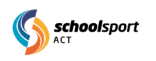 School Sport ACT (SSACT) The following links are being passed on families of our year 5 and 6 students, on behalf of School Sport ACT. To register your child for these sporting opportunities please follow the link below.Basketball: 	https://schoolsportact.org.au/sports/basketball/AFL:	https://schoolsportact.org.au/sports/australian-football/Soccer:	https://schoolsportact.org.au/sports/football-soccer/Tennis:	https://schoolsportact.org.au/sports/tennis/Kind regards,Dean Howell
PE Specialist Teacher
Dean.Howell@ed.act.edu.au. 